HOOFDSPONSOR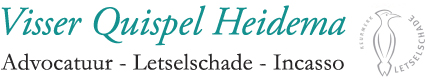                                  INSCHRIJFFORMULIERVTO CROMSTRIJEN RECREANTENTOERNOOI ZATERDAG 16 NOVEMBER 2013Speelt dubbel metSpeelt gemengd dubbel met
* doorhalen wat niet van toepassing is.
Vul s.v.p. zo duidelijk mogelijk in of en in welke competitie u speelt. Poules worden zoveel mogelijk naar gelijke sterkte ingedeeld. Het opgegeven speelniveau geldt daarbij als richtlijn.

Inschrijven is mogelijk tot uiterlijk 27 oktober 2013. (Of zoveel eerder als het toernooi vol zit.) Uw partner dient ook een formulier in te vullen !!!!!!!
Het inschrijfgeld bedraagt voor 1 onderdeel € 7,- pp en voor 2 onderdelen € 12,- pp en dient in de zaal te worden betaald.  LET OP : INSCHRIJVING VERPLICHT TOT BETALING !!!!!   Correspondentieadres:VTO Cromstrijen Recr.Toernooi, p/a Gisela Lader, Penningkruid 75, 3297 WE  PUTTERSHOEK of mail naar: g.lader@hetnet.nl                                                                      Met vriendelijke groet,De toernooicommissie:  Gisela Lader, Nathan van Dijke e.a.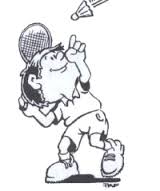 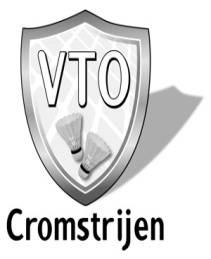 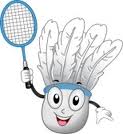 NaamAdresPostcode + WoonplaatsTelefoonnummerE-mail adres (verplicht)VerenigingSpeelsterkteCompetitie:	 Ja  HWC A, B, C, D, E / RCZ / RBB / *                        Niveau / klasse ……….                	 Nee  beginner / gevorderd / vergevorderd* NaamE-mail adresNaamE-mail adres